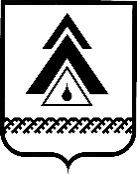 администрация Нижневартовского районаХанты-Мансийского автономного округа – ЮгрыПОСТАНОВЛЕНИЕОб утверждении Руководства                          по соблюдению обязательных требований, оценка соблюдения которых является предметом муниципального контроля                              на автомобильном транспорте, городском наземном электрическом транспорте и в дорожном хозяйстве на территории Нижневартовского районаВ соответствии с подпунктом 5 пункта 3 статьи 46 Федерального закона от 31.07.2020 № 248-ФЗ «О государственном контроле (надзоре)                                       и муниципальном контроле в Российской Федерации»:1. Утвердить Руководство по соблюдению обязательных требований, оценка соблюдения которых является предметом муниципального контроля                      на автомобильном транспорте, городском наземном электрическом транспорте и в дорожном хозяйстве на территории Нижневартовского района, согласно приложению.2. Признать утратившими силу постановления администрации района: от 01.08.2018 № 1722 «Об утверждении Руководства по соблюдению обязательных требований, требований, установленных муниципальными правовыми актами при осуществлении муниципального контроля                              на автомобильном транспорте, городском наземном электрическом транспорте и в дорожном хозяйстве на территории Нижневартовского района»;от 18.10.2018 № 2333 «О внесении изменений в постановление администрации района от 01.08.2018 № 1722 «Об утверждении Руководства              по соблюдению обязательных требований, требований, установленных муниципальными правовыми актами при осуществлении муниципального контроля за сохранностью автомобильных дорог общего пользования местного значения Нижневартовского района»;от 13.09.2021 № 1618 «О внесении изменений в постановление администрации района от 01.08.2018 № 1722 «Об утверждении Руководства               по соблюдению обязательных требований, требований, установленных муниципальными правовыми актами при осуществлении муниципального контроля за сохранностью автомобильных дорог общего пользования местного значения Нижневартовского района».3. Постановление вступает в силу с 01.01.2022.4. Контроль за выполнением постановления возложить на заместителя главы района по развитию предпринимательства, агропромышленного комплекса и местной промышленности Х.Ж. Абдуллина.Глава района                                                                                        Б.А. СаломатинПриложение к постановлениюадминистрации районаот 22.12.2021 № 2297Руководствопо соблюдению обязательных требований, оценка соблюдения которых является предметом муниципального контроля на автомобильном транспорте, городском наземном электрическом транспорте и в дорожном хозяйстве на территории Нижневартовского района(далее – Руководство)Настоящее Руководство разработано в соответствии с пунктом 5 части 3 статьи 46 Федерального закона от 31.07.2020 № 248-ФЗ «О государственном контроле (надзоре) и муниципальном контроле в Российской Федерации»               и в целях оказания юридическим лицам и индивидуальным предпринимателям, в том числе относящимся к субъектам малого и среднего предпринимательства, информационно-методической поддержки в вопросах соблюдения обязательных требований, контроль за соблюдением которых осуществляет орган местного самоуправления при осуществлении муниципального контроля на автомобильном транспорте, городском наземном электрическом транспорте и в дорожном хозяйстве (далее – муниципальный контроль).Предметом муниципального контроля является соблюдение контролируемыми лицами обязательных требований в сфере автомобильных дорог и дорожной деятельности, установленных в отношении автомобильных дорог местного значения, расположенных вне границ населенных пунктов               в границах Нижневартовского района, установленных Федеральным законом                  от 8 ноября 2007 года № 257-ФЗ «Об автомобильных дорогах и о дорожной деятельности в Российской Федерации и о внесении изменений в отдельные законодательные акты Российской Федерации» и иными принимаемыми                                   в соответствии с ними нормативными правовыми актами, к осуществлению работ по капитальному ремонту, ремонту и содержанию автомобильных дорог общего пользования и искусственных дорожных сооружений на них (включая требования к дорожно-строительным материалам и изделиям) в части обеспечения сохранности автомобильных дорог.Органом, уполномоченным на осуществление муниципального контроля, является отдел транспорта и связи администрации района (далее – контрольный орган).Объектами контроля являются автомобильные дороги местного значения и искусственные сооружения на них, расположенные вне границ населенных пунктов в границах Нижневартовского района, к которым предъявляются обязательные требования.Муниципальный контроль осуществляется посредством проведения:1) профилактических мероприятий;2) контрольных мероприятий со взаимодействием с контролируемым лицом;3) контрольных мероприятий без взаимодействия с контролируемым лицом.  Определение основ функционирования автомобильных дорог, обеспечение сохранности и развития автомобильных дорог, улучшение                     их технического состояния, а также содействие внедрению перспективных технологий в области дорожной деятельности и применению национальных стандартов Российской Федерации в указанной области являются основными целями органа местного самоуправления при осуществлении дорожной деятельности в отношении автомобильных дорог местного значения                            и искусственных сооружений на них, расположенных вне границ населенных пунктов в границах Нижневартовского района. Перечень автомобильных дорог общего пользования местного значения Нижневартовского района утверждается постановлением администрации района.Содержание обязательных требований, оценка соблюдения которых является предметом муниципального контроля на автомобильном транспорте, городском наземном электрическом транспорте и в дорожном хозяйстве на территории Нижневартовского района:от 22.12.2021г. Нижневартовск№ 2297          Содержание обязательных требованийРеквизиты нормативного правового акта, (подзаконного правового акта), содержащего обязательные требованияОсуществление работ по капитальному ремонту автомобильных дорог в соответствии с Градостроительным кодексом Российской Федерации, Федеральными законами от 10 декабря 1995 года № 196-ФЗ «О безопасности дорожного движения», от 8 ноября 2007 года № 257-ФЗ «Об автомобильных дорогах и о дорожной деятельности в Российской Федерации и о внесении изменений в отдельные законодательные акты Российской Федерации» и от 29 декабря 2017 года № 443-ФЗ «Об организации дорожного движения в Российской Федерации и о внесении изменений в отдельные законодательные акты Российской Федерации»часть 1 статьи 16 Федерального закона от 8 ноября 2007 года № 257-ФЗ «Об автомобильных дорогах и о дорожной деятельности в Российской Федерации и о внесении изменений в отдельные законодательные акты Российской Федерации»Соблюдение классификации работ по капитальному ремонту автомобильных дорог, установленной федеральным органом исполнительной власти, осуществляющим функции по выработке государственной политики и нормативно-правовому регулированию в сфере дорожного хозяйствчасть 4 статьи 16 Федерального закона от 8 ноября 2007 года № 257-ФЗ «Об автомобильных дорогах и о дорожной деятельности в Российской Федерации и о внесении изменений в отдельные законодательные акты Российской Федерации»;раздел 2 Классификации работ по капитальному ремонту, ремонту и содержанию автомобильных дорог, утвержденной приказом Министерства транспорта Российской Федерации от 16.11.2012 № 402 Осуществление ремонта автомобильных дорог в соответствии с требованиями технических регламентов в целях поддержания бесперебойного движения транспортных средств по автомобильным дорогам и безопасных условий такого движения, а также обеспечения сохранности автомобильных дорог часть 1 статьи 18 Федерального закона от 8 ноября 2007 года № 257-ФЗ «Об автомобильных дорогах и о дорожной деятельности в Российской Федерации и о внесении изменений в отдельные законодательные акты Российской Федерации»Соблюдение классификации работ по ремонту автомобильных дорог, установленной федеральным органом исполнительной власти, осуществляющим функции по выработке государственной политики и нормативно-правовому регулированию в сфере дорожного хозяйствачасть 3 статьи 18 Федерального закона от 8 ноября 2007 года № 257-ФЗ «Об автомобильных дорогах и о дорожной деятельности в Российской Федерации и о внесении изменений в отдельные законодательные акты Российской Федерации»;раздел 3 Классификации работ по капитальному ремонту, ремонту и содержанию автомобильных дорог, утвержденной приказом Министерства транспорта Российской Федерации от 16.11.2012 № 402 Осуществление содержания автомобильных дорог в соответствии с требованиями технических регламентов в целях обеспечения сохранности автомобильных дорог, а также организации дорожного движения, в том числе посредством поддержания бесперебойного движения транспортных средств по автомобильным дорогам и безопасных условий такого движениячасть 1 статьи 17 Федерального закона от 8 ноября 2007 года № 257-ФЗ «Об автомобильных дорогах и о дорожной деятельности в Российской Федерации и о внесении изменений в отдельные законодательные акты Российской Федерации»Соблюдение классификации работ по содержанию автомобильных дорог, установленной федеральным органом исполнительной власти, осуществляющим функции по выработке государственной политики и нормативно-правовому регулированию в сфере дорожного хозяйствачасть 3 статьи 17 Федерального закона от 8 ноября 2007 года № 257-ФЗ «Об автомобильных дорогах и о дорожной деятельности в Российской Федерации и о внесении изменений в отдельные законодательные акты Российской Федерации»;раздел 4 Классификации работ по капитальному ремонту, ремонту и содержанию автомобильных дорог, утвержденной приказом Министерства транспорта Российской Федерации от 16.11.2012 № 402 Проведение работ по прокладке, переносу или переустройству инженерных коммуникаций, их эксплуатации в границах полосы отвода автомобильной дороги при наличии договора, заключаемого владельцами таких инженерных коммуникаций с владельцем автомобильной дороги, и разрешения на строительство, выдаваемого в соответствии с Градостроительным кодексом Российской Федерации и Федеральным законом от 08.11.2007 № 257-ФЗ «Об автомобильных дорогах и о дорожной деятельности в Российской Федерации и о внесении изменений в отдельные законодательные акты Российской Федерации» (в случае, если для прокладки, переноса или переустройства таких инженерных коммуникаций требуется выдача разрешения на строительство), а также исполнение владельцами таких инженерных коммуникаций при их прокладке, переносе, переустройстве, эксплуатации, технических требований и условий, предусмотренных договором с владельцем автомобильной дорогичасть 2 статьи 19 Федерального закона от 8 ноября 2007 года № 257-ФЗ «Об автомобильных дорогах и о дорожной деятельности в Российской Федерации и о внесении изменений в отдельные законодательные акты Российской Федерации»Проведение работ по капитальному ремонту, ремонту пересечения автомобильной дороги с другими автомобильными дорогами и примыкания автомобильной дороги к другой автомобильной дороге в отношении автомобильных дорог местного значения осуществляется при наличии согласия в письменной форме владельцев автомобильных дорог, а также исполнение лицами, осуществляющими работы,  технических требований и условий, содержащихся в согласии владельца автомобильной дорогичасти 4 и 5.1 статьи 20 Федерального закона от 8 ноября 2007 года № 257-ФЗ «Об автомобильных дорогах и о дорожной деятельности в Российской Федерации и о внесении изменений в отдельные законодательные акты Российской Федерации» Размещение объектов дорожного сервиса в границах полосы отвода автомобильной дороги в соответствии с документацией по планировке территории и требованиями технических регламентовчасть 1 статьи 22 Федерального закона от 8 ноября 2007 года № 257-ФЗ «Об автомобильных дорогах и о дорожной деятельности в Российской Федерации и о внесении изменений в отдельные законодательные акты Российской Федерации»Наличие разрешения на строительство, выданного в порядке, установленном Градостроительным кодексом Российской Федерации и Федеральным законом от 08.11.2007 № 257-ФЗ «Об автомобильных дорогах и о дорожной деятельности в Российской Федерации и о внесении изменений в отдельные законодательные акты Российской Федерации», в случаях строительства, реконструкции объектов дорожного сервисачасти 4, 5 статьи 22 Федерального закона от 8 ноября 2007 года № 257-ФЗ «Об автомобильных дорогах и о дорожной деятельности в Российской Федерации и о внесении изменений в отдельные законодательные акты Российской Федерации» Соблюдение запрета на выполнение в границах полосы отвода автомобильной дороги работ, не связанных со строительством, с реконструкцией, капитальным ремонтом, ремонтом и содержанием автомобильной дороги, а также с размещением объектов дорожного сервисапункт 1 части 3 статьи 25 Федерального закона от 8 ноября 2007 года № 257-ФЗ «Об автомобильных дорогах и о дорожной деятельности в Российской Федерации и о внесении изменений в отдельные законодательные акты Российской Федерации»Соблюдение запрета по размещению в границах полосы отвода автомобильной дороги зданий, строений, сооружений и других объектов, не предназначенных для обслуживания автомобильной дороги, ее строительства, реконструкции, капитального ремонта, ремонта и содержания и не относящихся к объектам дорожного сервисапункт 2 части 3 статьи 25 Федерального закона от 8 ноября 2007 года № 257-ФЗ «Об автомобильных дорогах и о дорожной деятельности в Российской Федерации и о внесении изменений в отдельные законодательные акты Российской Федерации»Соответствие автомобильной дороги (или) дорожного сооружения на ней требованиям к эксплуатационному состоянию автомобильных дорог и обеспечению безопасности дорожного движениястатья 12 Федерального закона от 10 декабря 1995 года № 196-ФЗ «О безопасности дорожного движения»;пункт 13 статьи 3 Технического регламента Таможенного союза «Безопасность автомобильных дорог» (ТР ТС – 014/ 2011)